                               АДМИНИСТРАЦИЯ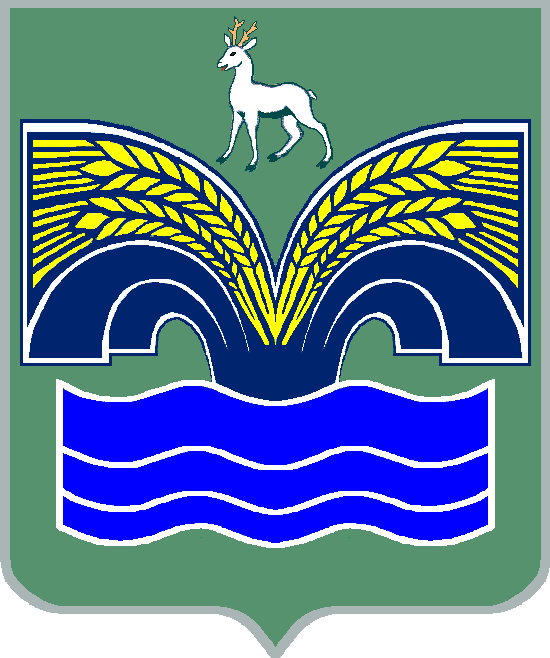 МУНИЦИПАЛЬНОГО РАЙОНА КРАСНОЯРСКИЙ САМАРСКОЙ ОБЛАСТИПОСТАНОВЛЕНИЕот  07.07.2017 № 855О внесении изменений в административный регламент администрации муниципального района Красноярский Самарской области  предоставления муниципальной услуги «Подготовка и выдача градостроительного плана земельного участка», утвержденный постановлением администрации муниципального района Красноярский Самарской области от 31.05.2012 № 579                          (с изменениями от 19.11.2013 № 1177)          В целях приведения в соответствие с действующим законодательством административного регламента администрации муниципального района Красноярский Самарской области предоставления муниципальной услуги «Подготовка и выдача градостроительного плана земельного участка»,  в соответствии  с Федеральным законом от 01.12.2014 № 419-ФЗ «О внесении изменений в отдельные  законодательные  акты  Российской Федерации по вопросам  социальной защиты  инвалидов в  связи с ратификацией  Конвенции о правах  инвалидов»,  Федеральным законом от 24.11.1995 № 181-ФЗ «О социальной  защите  инвалидов в Российской Федерации», пунктом 3 части 4 статьи 36  Федерального закона от 06.10.2003 № 131-ФЗ «Об общих принципах организации  местного  самоуправления в Российской  Федерации», пунктом 5  статьи 44 Устава  муниципального  района  Красноярский 2Самарской области, принятого решением  Собрания  представителей муниципального района Красноярский от 14.05.2015 № 20-СП, Администрация муниципального района Красноярский ПОСТАНОВЛЯЕТ:1. Внести в административный регламент администрации муниципального района Красноярский Самарской области «Подготовка и выдача градостроительного плана земельного участка», утвержденный постановлением администрации муниципального района Красноярский  Самарской области от 31.05.2012 № 579 (с изменениями от 19.11.2013 № 1177), следующие изменения:           пункт 2.13.4 изложить в следующей редакции:«2.13.4. Для обслуживания инвалидов помещения оборудуются пандусами, специальными ограждениями и перилами, обеспечивающими беспрепятственное передвижение и разворот инвалидных колясок. Столы для обслуживания инвалидов размещаются в стороне от входа с учетом беспрепятственного подъезда и поворота колясок.Входы в помещения оборудуются пандусами, расширенными проходами, позволяющими обеспечить беспрепятственный доступ инвалидов, включая инвалидов, использующих кресла-коляски. Центральный вход в помещение оборудуется информационной табличкой (вывеской), содержащей информацию о наименовании органа, предоставляющего муниципальную услугу, с использованием укрупненного шрифта и плоско-точечного шрифта Брайля.В случаях,  если  существующие помещения (здания)  невозможно полностью   приспособить  с  учетом потребностей  инвалидов,  принимаются согласованные  с одним из  общественных  объединений  инвалидов, осуществляющих  свою  деятельность на территории  муниципального района Красноярский  Самарской области,  меры для обеспечения доступа  инвалидов к месту  предоставления  услуги либо, 3когда это возможно,  обеспечивается  предоставление услуги по месту  жительства  инвалида или в дистанционном режиме.».2. Опубликовать настоящее постановление в газете «Красноярский вестник» и разместить на официальном сайте администрации муниципального района Красноярский  Самарской области в сети «Интернет».          3. Настоящее постановление вступает в силу со дня его официального опубликования. Глава района                                                                              М.В.Белоусов Степочкина 21171